LAW 12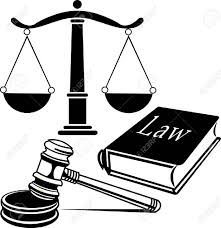 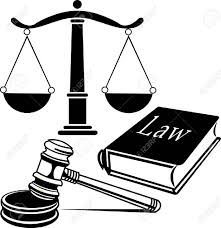 Law 12 provides an overview of the structure and practice of law in Canada. It is designed to provide students with a broad understanding of Canada’s legal system, particularly of areas of the law that will most likely affect them throughout their lives. Criminal law and aspects of civil/tort, family and contract law are some of the topics covered. The principal text used is All About Law: Exploring Canada’s Legal System, by Terry G. Murphy et.al. COURSE ORGANIZATION:Students will be evaluated using a variety of assessment tools to ensure that they have ample opportunity to demonstrate mastery of the course content. The following assessment practices will be employed: Unit tests/ quizzes	Projects/Assignments 	Self and peer-assessment	Students must be prepared to speak in front of the class, to demonstrate communication, critical thinking and personal and social skills. *Student effort marks will be determined by but not limited to attendance, timeliness, attitude, cooperation, citizenship and organization.MISSED CLASSES, ASSIGNMENTS AND TESTS:Students are responsible for all worked missed. As such, students must contact his/her classroom ‘buddy’ to receive missed work. Missed tests/quizzes must be written the first day back to school.Work not handed in due to an excused absence must be handed in on the day of your return.An unexcused absence on the day an assignment is due makes that assignment LATE.Assignments are given with expectations for completion within a reasonable time. To be fair to all, I will be flexible on due dates whenever possible.All assignments are to be handed in on time. The criteria will be clearly defined so students will be able to demonstrate their mastery of the learning outcomes.Students must be advised that they should discuss any extenuating circumstances with the teacher prior to the due date.Assessment of assignments and projects handed in late will include consideration of the extended working period. Moreover, late assignments and projects will show more refinement, originality and organization than work handed in in a timely manner. Cheating and plagiarism will not be tolerated. You will earn a ZERO for the assignment/test and there will be NO rewrite.CLASSROOM BEHAVIOR EXPECTATIONS:Be on time and ready to learn. This means sitting quietly in your desk when the bell rings. Come to class with your notebook, textbook and pen/pencil. It is expected that you keep your class work in your notebook using headings for all of your work. Cell phones/Smart phones and any other telecommunication must not be visible and must be put away/ on silent during class time, unless otherwise clearly expressed by ME- I may give specific permission to use your smart phone for learning purposes. You are not to be texting, or using social media during class. Listening to MUSIC is only with my permission and absolutely NOT at the beginning of class. Save your assignments to a Google drive or another online tool, your school account, or a USB stick. Faulty computers and printers are not valid excuses for incomplete work.